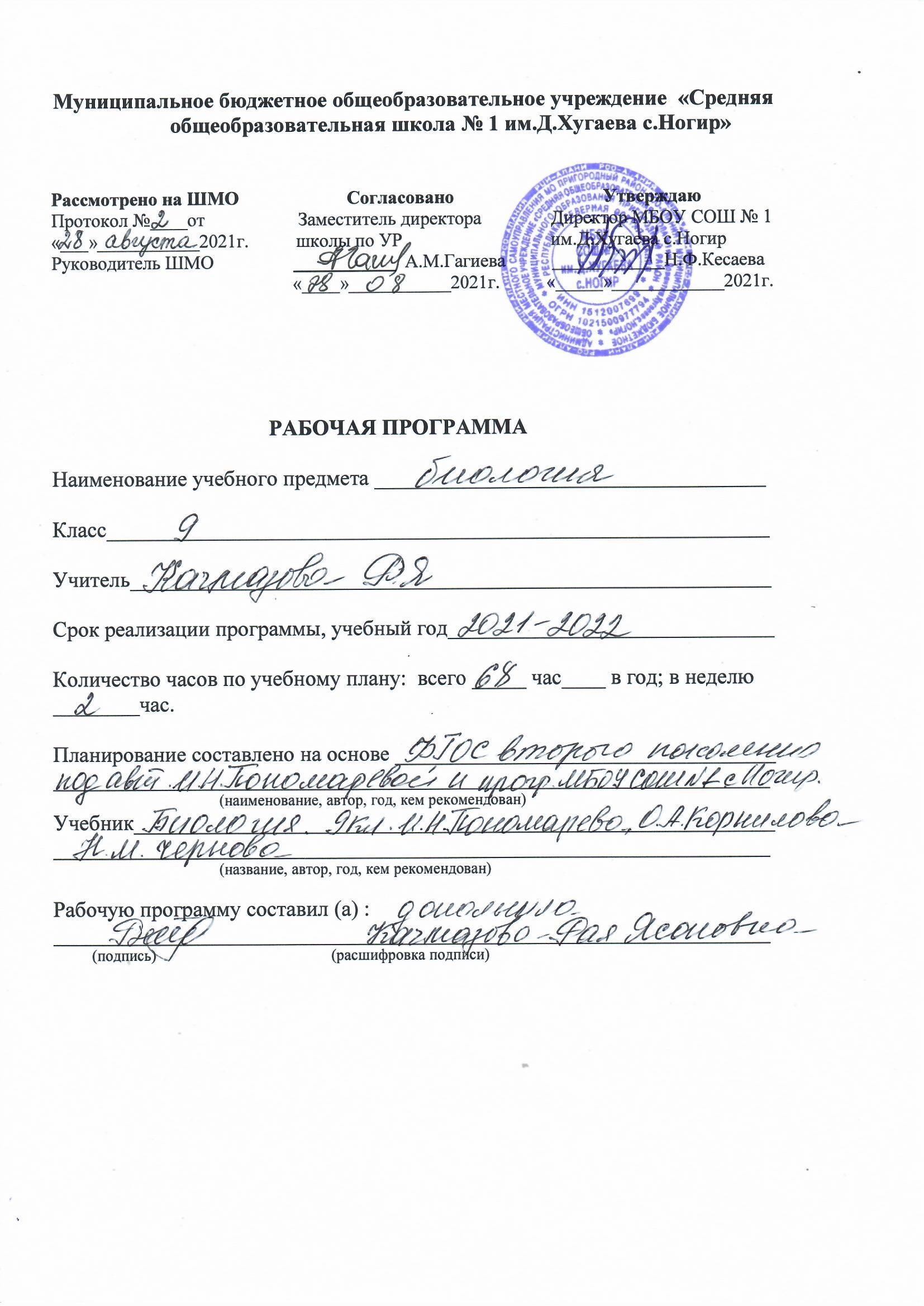  Рабочая  программа        по биологии  за 9 класс  2021-2022уч.год (68 часов)Цели и задачи обучения биологии в 9 классах: Изучение биологии на ступени основного общего образования направлено на достижение следующих целей: освоение знаний о живой природе и присущих ей закономерностях; строении, жизнедеятельности и средообразующей роли живых организмов; человеке как биосоциальном существе; о роли биологической науки в практической деятельности людей; методах познания живой природы; овладение умениями применять биологические знания для объяснения процессов и явлений живой природы, жизнедеятельности собственного организма; использовать информацию о современных достижениях в области биологии и экологии, о факторах здоровья и риска; работать с биологическими приборами, инструментами, справочниками; проводить наблюдения за биологическими объектами и состоянием собственного организма, биологические эксперименты; развитие познавательных интересов, интеллектуальных и творческих способностей в процессе проведения наблюдений за живыми организмами, биологических экспериментов, работы с различными источниками информации; воспитание позитивного ценностного отношения к живой природе, собственному здоровью и здоровью других людей; культуры поведения в природе; Изучение биологического материала позволяет решать задачи экологического, эстетического, патриотического, физического, трудового воспитания. Знакомство с красотой природы Родины, ее разнообразием и богатством вызывает чувство любви к ней и ответственности за ее сохранность. Обучающиеся должны хорошо понимать, что сохранение этой красоты тесно связано с деятельностью человека. Они должны знать, что человек — часть природы, его жизнь зависит от нее и поэтому он обязан сохранить природу для себя и последующих поколений людей. Рабочая программа предусматривает формирование у учащихся общеучебных умений и навыков, универсальных способов деятельности и ключевых компетенций. В этом направлении приоритетными для учебного предмета «Биология» на ступени основного общего образования являются: распознавание объектов, сравнение, классификация, анализ, оценка. Учащиеся должны знать: - место человека в системе органического мира, черты сходства человека и животных — факторы антропосоциогенеза; - основные черты древнейшего, древнего и ископаемого человека, человека современного типа, единство человеческих рас; - науки, изучающие организм человека; - особенности строения органов и систем, функционирования, расположения органов; - нервно-гуморальная регуляция деятельности организма человека; - внутренняя среда организма, иммунитет; - обмен веществ и энергии; - развитие организма человека; - вредное влияние алкоголя, курения, наркотических веществ на организм человека; учащиеся должны уметь: - распознавать изученные органы и системы органов на таблицах; - оказывать доврачебную помощь при травмах, тепловых, солнечных ударах, обморожениях, кровотечениях. Результаты изучения учебного предмета «Биология» приведены в разделе «Требования к уровню подготовки выпускников», который полностью соответствует стандарту. 2 Требования направлены на реализацию деятельностного, практико-ориентированного и личностно ориентированного подходов: освоение учащимися интеллектуальной и практической деятельности; овладение знаниями и умениями, востребованными в повседневной жизни, позволяющими ориентироваться в окружающем мире, значимыми для сохранения окружающей среды и собственного здоровья.Содержание курсаГлава 1. Общие закономерности жизни (5ч)Биология – наука о живом мире. Методы биологических исследований. Общие свойства живых организмов. Многообразие форм живых организмов.Глава 2. Явления и закономерности жизни на клеточном уровне (10 ч)Многообразие клеток. Химические вещества в клетке. Строение клетки. Органоиды клетки и их функции. Обмен веществ – основа существования клетки. Обмен веществ – основа существования клетки. Биосинтез белка в клетке. Биосинтез углеводов – фотосинтез. Обеспечение клеток энергией. Размножение клетки и ее жизненный цикл.   Подготовка к ОГЭ.                                                                     Лабораторная работа № 1 «Многообразие клеток эукариот. Сравнение растительных и животных клеток».Лабораторная работа № 2 «Рассматривание микропрепаратов с делящимися клетками растения».Глава 3. Закономерности жизни на организменном уровне (17 ч)Организм – открытая живая система (биосистема). Примитивные организмы. Растительный организм и его особенности. Многообразие растений и их значение в природе. Организмы царства грибов и лишайников. Животный организм и его особенности. Разнообразие животных. Сравнение свойств организма человека и животных. Размножение живых организмов. Индивидуальное развитие. Образование половых клеток. Мейоз. Изучение механизма наследственности. Основные закономерности наследования признаков у организмов. Закономерности изменчивости. Ненаследственная изменчивость. Основы селекции организмов.Подготовка к ОГЭ.Лабораторная работа № 3 «Выявление наследственных и ненаследственных признаков у растений разных видов».Лабораторная работа № 4 «Изучение изменчивости у организмов».Глава 4. Закономерности происхождения и развития жизни на Земле (21ч)Представления о возникновении жизни на Земле в истории естествознания. Современные представления о возникновении жизни на Земле. Значение фотосинтеза и биологического круговорота веществ в развитии жизни. Этапы развития жизни на Земле. Идеи развития органического мира в биологии. Чарльз Дарвин об эволюции органического мира. Современные представления об эволюции органического мира. Вид, его критерии и структура. Процессы образования видов. Макроэволюция как процесс появления надвидовых групп организмов. Основные направления эволюции. Примеры эволюционных преобразований живых организмов. Основные закономерности эволюции. Человек – представитель животного мира. Эволюционное происхождение человека. Этапы эволюции человека. Человеческие расы, их родство и происхождение. Человек как житель биосферы и его влияние на природу Земли. Подготовка к ОГЭ.Лабораторная работа № 5 «Приспособленность организмов к среде обитания».Глава 5. Закономерности взаимоотношений организмов и среды (12 ч)Условия жизни на Земле. Среды жизни и экологические факторы. Общие законы действия факторов среды на организмы. Приспособленность организмов к действию факторов среды. Биотические связи в природе. Популяции. Функционирование популяции в природе. Сообщества. Биогеоценозы, экосистемы и биосфера. Развитие и смена биоценозов. Основные законы устойчивости живой природы. Экологические проблемы в биосфере. Охрана природы. Подготовка к ОГЭ.111111Лабораторная работа № 6 «Оценка качества окружающей среды». Итоговая контрольная работа (1ч)(3ч) на подготовку к ОГЭ Планируемые результаты Личностные результаты:осознание единства и целостности окружающего мира, возможности его познания  и  объяснения на основе достижений науки;знание основных принципов и правил отношения к живой природе, основ здорового образа жизни и здоровьесберегающих технологий;развитие познавательных интересов и мотивов, направленных на изучение живой природы; интеллектуальных умений (доказывать, строить рассуждения, анализировать, сравнивать, делать выводы и др.); эстетического восприятия живых объектов;осознание потребности и готовности к самообразованию, в том числе и в рамках самостоятельной деятельности вне школы; умение определять жизненные ценности, объяснять причины успехов и неудач в учебной деятельности, применять полученные знания в практической деятельности;оценивание жизненных ситуаций с точки зрения безопасного образа жизни и сохранения здоровья;воспитания чувства гордости за российскую биологическую науку;понимание основных факторов, определяющих взаимоотношения человека и природы; готовность к самостоятельным поступкам и действиям на благо природы; формирование экологического мышления;признание ценности жизни во всех ее проявлениях и необходимости ответственного, бережного отношения к окружающей среде; соблюдение правил поведения в природе;понимание значения обучения для повседневной жизни и осознанного выбора профессии;признание каждого на собственное мнение; эмоционально-положительное отношение к сверстникам;уважительное отношение к окружающим, соблюдение культуры поведения, проявление терпимости при взаимодействии со взрослыми и сверстниками;критичное отношение к своим поступкам,  осознание ответственности за их последствия; умение преодолевать трудности в процессе достижения намеченных целей;Метапредметные результаты:1) познавательные УУД - формирование и развитие навыков и умений:работать с разными источниками информации, анализировать и оценивать информацию, преобразовывать ее из одной формы в другую;составлять тезисы, различные виды планов (простых, сложных и т.п.), структурировать учебный материал, давать определения понятий;проводить наблюдения, ставить эксперименты и объяснять полученные результаты;сравнивать и классифицировать, самостоятельно выбирая критерии для указанных логических операций;строить логические рассуждения, включающие установление причинно-следственных связей;создавать схематические модели с выделением существенных характеристик объектов;определять возможные источники необходимых сведений, производить поиск информации, анализировать и оценивать ее достоверность;2)  регулятивные УУД - формирование и развитие навыков и умений:организовывать свою учебную и познавательную деятельность - определять цели работы, ставить задачи, планировать (рассчитывать последовательность действий и прогнозировать результаты работы);самостоятельно выдвигать варианты решения поставленных задач и выбирать средства достижения цели, предвидеть конечные результаты работы;работать по плану, сверять свои действия с целью и, при необходимости, исправлять ошибки самостоятельно;выбирать целевые и смысловые установки в своих действиях и поступках по отношению к живой природе, здоровью своему и окружающих;проводить работу над ошибками для внесения корректив в усваиваемые знания;владеть основами самоконтроля и самооценки, применять эти навыки при принятии решений и осуществлении осознанного выбора в учебной и познавательной деятельности;3) коммуникативные УУД - формирование и развитие навыков и умений:адекватно использовать речевые средства для дискуссии и аргументации своей позиции, сравнивать разные точки зрения, аргументировать свою точку зрения, отстаивать свою позицию;слушать и слышать другое мнение, вступать в диалог, вести дискуссию, оперировать фактами, как для доказательства, так и для опровержения существующего мнения;интегрироваться и строить продуктивное взаимодействие со сверстниками и взрослыми;участвовать в коллективном обсуждении проблем.Предметные результаты:1) в познавательной (интеллектуальной) сфере:владеть основами научных знаний о живой природе и закономерностях ее развития, выделять существенные признаки биологических объектов и процессов, основные свойства живых систем, царств живой природы, систематики и представителей разных таксонов;объяснять роль биологии в практической деятельности людей; места и роли человека в природе; роли различных организмов в жизни человека; значения биологического разнообразия для сохранения биосферы; механизмов наследственности и изменчивости, видообразования и приспособленности;характеризовать биологию как  науку, уровни организации живой материи, методы биологической науки (наблюдение, эксперимент, измерение), научные дисциплины, занимающиеся изучением жизнедеятельности организмов, и оценивать их роль в познании живой природы;проводить биологические исследования и делать выводы на основе полученных результатов, демонстрировать умения работать с увеличительными приборами, изготавливать микропрепараты;понимать основы химического состава живых организмов, роль химических элементов в образовании органических молекул, принципы структурной организации и функции углеводов, жиров и белков, нуклеиновых кислот;характеризовать вклад микроэлементов макроэлементов в образование неорганических и органических молекул живого вещества, химические свойства и биологическую роль воды, катионов и анионов в обеспечении процессов жизнедеятельности;сравнивать клетки одноклеточных и многоклеточных организмов, знать строение прокариотической и аукариотической клеток, характеризовать основные положения клеточной теории строения организмов;доказывать принадлежность организмов к разным систематическим группам; описывать обмен веществ и превращение энергии в клетке; приводить подробную схему процесса биосинтеза белков; характеризовать организацию метаболизма у прокариот; генетический аппарат бактерий, спорообразование, размножение;характеризовать функции органоидов цитоплазмы; определять зачение включений в жизнедеятельность клетки;сравнивать различные представления естествоиспытателей о сущности живой природы; характеризовать основные положения эволюционной теории Ж.Б.Ламарка, учения Ч.Дарвина о естественном отборе, взгляды К.Линнея на систему живого мира; оценивать значение теории Ж.Б.Ламарка и учения Ч.Дарвина для развития биологии;определять понятия "вид" и "популяция", значение межвидовой борьбы с абиотическими факторами среды; характеризовать причины борьбы за существование;оценивать свойства домашних животных и культурных растений по сравнению с их дикими предками;понимать сущность процессов полового размножения, оплодотворения, индивидуального развития, гаметогенеза, мейоза и их биологическое значение;характеризовать биологическое значение бесполого размножения, этапы эмбрионального развития, этапы онтогенеза при прямом постэмбриональном развитии, формы постэмбрионального периода развития, особенности прямого развития; объяснять процесс мейоза, приводящий к образованию гаплоидных гамет; описывать процессы, протекающие при дроблении, гаструляции и органогенезе;различать события, сопровождающие развитие организма при полном и неполном метаморфозе, объяснять биологический смысл развития с метаморфозом;использовать генетическую символику; вписывать генотипы организмов и их гаметы; строить схемы скрещивания при независимом и сцепленном наследовании, сцепленном с полом; составлять простейшие родословные и решать генетические задачи; характеризовать генотип ка систему взаимодействующих генов организма;распознавать мутационную и комбинативную изменчивость;понимать смысл и значение явлений гетерозиса и полиплоидии, характеризовать методы селекции (гибридизацию и отбор);характеризовать особенности приспособительного поведения, значение заботы о потомстве для выживания, сущность генетических процессов в популяциях, формы видообразования;описывать основные направления эволюции (биологический прогресс и биологический регресс), основные закономерности и результаты эволюции;проводить примеры приспособительного строения тела, покровительственной окраски покровов и поведения;  объяснять, почему приспособления носят относительный характер;объяснять причины разделения видов, занимающих обширный ареал обитания, на популяции; характеризовать процесс  экологического и географического видообразования; оценивать скорость видообразования в различных систематических категориях, животных, растений и микроорганизмов;характеризовать пути достижения биологического прогресса - ароморфоз, идиоадаптацию и общую дегенерацию; приводить примеры гомологичных аналогичных организмов;описывать движущие силы антропогенеза, положение человека в системе живого мира, свойства человека как биологического вида, этапы становления человека как биологического вида;характеризовать роль прямохождения, развития головного мозга и труда в становлении человека; выявлять признаки сходства и различия в строении, образе жизни и поведении животных и человека;осознавать антинаучную сущность расизма;описывать развитие жизни на Земле в разные периоды; сравнивать и сопоставлять современных и ископаемых животных изученных таксонометричеких групп между собой;характеризовать компоненты живого вещества и его функции, структуру и компоненты биосферы; осознавать последствия воздействия человека на биосферу; знать основные способы и методы охраны природы; характеризовать роль заповедников в сохранении видового разнообразия;классифицировать экологические факторы; различать продуценты, консументы и редуценты; характеризовать биомассу Земли, биологическую продуктивность; описывать биологический круговорот веществ в природе;характеризовать действие абиотических, биотических и антропогенных факторов на биоценоз; описывать экологические системы; приводить примеры саморегуляции, смены биоценозов и восстановления биоценозов; характеризовать формы взаимоотношений между организмами;применять на практике сведения об экологических закономерностях;2)  в целостно-ориентацинной сфере:знать  основные правила поведения в природе и основы здорового образа жизни, применять их на практике;анализировать и оценивать последствия деятельности человека в природе, влияния факторов риска на здоровье человека;приводить доказательства взаимосвязи человека и окружающей среды, зависимости здоровья человека от состояния окружающей среды, необходимости защиты среды обитания человека;оценивать поведение человека с точки зрения здорового образа жизни; различать съедобные и ядовитые растения и грибы своей местности; Календарно-тематическое планирование по биологии 9 класс                              (68 часов 2 р/н)№Тема урока Кол-во часовПредпол. дата Факт. Дата Глава 1. Общие закономерности жизни (5 часов ) Глава 1. Общие закономерности жизни (5 часов ) Глава 1. Общие закономерности жизни (5 часов ) Глава 1. Общие закономерности жизни (5 часов ) Глава 1. Общие закономерности жизни (5 часов )1Биология – наука о живом мире 12Методы биологических исследований13Общие свойства живых организмов14Многообразие форм живых организмов15Обобщение 1 главы1Глава 2. Явления и закономерности жизни на клеточном уровне  (11 ч.)Глава 2. Явления и закономерности жизни на клеточном уровне  (11 ч.)Глава 2. Явления и закономерности жизни на клеточном уровне  (11 ч.)Глава 2. Явления и закономерности жизни на клеточном уровне  (11 ч.)Глава 2. Явления и закономерности жизни на клеточном уровне  (11 ч.)6Многообразие клеток 17Лабораторная работа «Многообразие клеток. Сравнение растительной и животной клетки»18Лабораторная работа. «Химические вещества клетки»19Строение клетки. Итоговая контрольная работа. Тесты.110Органоиды клетки и их функции 111Обмен веществ – основа существова-ния клетки 112Биосинтез белка в клетке.113Биосинтез углеводов – фотосинтез 114Обеспечение клеток энергией 115Размножение клеток и ее жизненный цикл . ПР.116Обобщение тем 2 главы. Тесты.1Глава 3. Закономерности на организменном уровне (17 часов)Глава 3. Закономерности на организменном уровне (17 часов)Глава 3. Закономерности на организменном уровне (17 часов)Глава 3. Закономерности на организменном уровне (17 часов)Глава 3. Закономерности на организменном уровне (17 часов)17Организм – открытая живая система118-19Примитивные организмы220Растительный организм и его особенности 121Многообразие растений и их значение в природе.122Организмы царства грабов и лишайников 123Животный организм и его особенности124Разнообразие животных 125Сравнение свойств организма человека и животных 126Размножение живых организмов 127Индивидуальное развитие 128Образование половых клеток. Мейоз.129Изучение механизмов наследственности130Основные закономерности наследова-ния признаков у организмов 131 Лабораторная работа «Выявление наследственных и ненаследственных признаков у растений разных видов 132 Наследственная изменчивость. Лаб. Р. «Изучение изменчивости у организмов»133Основа селекции у организмов 134Обобщение тем Ш главы. Вопросы по подготовке к ОГЭ1Глава 4. Закономерности происхождения и развития жизни на Земле.(21ч)Глава 4. Закономерности происхождения и развития жизни на Земле.(21ч)Глава 4. Закономерности происхождения и развития жизни на Земле.(21ч)Глава 4. Закономерности происхождения и развития жизни на Земле.(21ч)Глава 4. Закономерности происхождения и развития жизни на Земле.(21ч)35Представление о возникновении жиз-ни на Земле в истории естествознания136Современные представления о возникновении жизни на Земле. 137Значение фотосинтеза и биологическо-го круговорота веществ в развитии жизни.138Этапы развития жизни на Земле 139Идеи развития орг.мира в биологии 140Ч.Дарвин об эволюции органического мира 141Современные представления об эволюции органического мира 142Вид, его критерии, структура.143Процесс образования видов 144Макроэволюция как процесс появле-ния надвидовых групп организмов. КР145Основные направления эволюции 146Примеры эволюционных преобразова-ний  живых организмов147Основные закономерности эволюции . Лаб.раб. «Приспособленность организмов к среде обитаний»148 Человек – представитель животного мира 149 Эволюционное происхождение человека 150-51Этапы эволюции человека252Человеческие расы. Их родство и происхождение 153Человек как житель биосферы и его влияние на природу Земли.154Обобщение тем 4 главы. Вопросы подготовка к ОГЭ1Глава 5. Закономерности взаимоотношений организмов среды. (12 ч.)Глава 5. Закономерности взаимоотношений организмов среды. (12 ч.)Глава 5. Закономерности взаимоотношений организмов среды. (12 ч.)Глава 5. Закономерности взаимоотношений организмов среды. (12 ч.)Глава 5. Закономерности взаимоотношений организмов среды. (12 ч.)55Условия жизни на земле. Среды жиз-ни и экологические факторы 156Общие законы действия факторов среды на организмов 157Приспособленность организмов к действия факторов среды. 158Биотические связи в природе159Популяции . Их структура и виды.160Функционирование популяции в природе. Лаб.работа «Оценка качества окружающей среды»161Сообщества. 162Биогеоценозы, экосистемы и биосфера163Развитие и смена биоценозов.164Основные законы устойчивости живой программы 165Экологические проблемы в биосфере. Охрана природы 166Обобщение тем 5 главы. Вопросы подготовки к ОГЭ167Итоговая контрольная работа за курс 9 класса 168Подготовка к ОГЭ. Тесты.1